ПРОЕКТ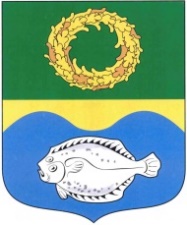 ОКРУЖНОЙ СОВЕТ ДЕПУТАТОВМУНИЦИПАЛЬНОГО ОБРАЗОВАНИЯ«ЗЕЛЕНОГРАДСКИЙ ГОРОДСКОЙ ОКРУГ»КАЛИНИНГРАДСКОЙ ОБЛАСТИ(второго созыва)РЕШЕНИЕот «    » _______ 2021 года                                                                       №___г. ЗеленоградскОб  утверждении Положения о  муниципальном земельном контроле на территории муниципального образования «Зеленоградский городской округ» Калининградской областиВ соответствии со ст. 72 Земельного кодекса Российской Федерации, Федеральным законом от 31.07.2020 № 248-ФЗ «О государственном контроле (надзоре) и муниципальном контроле в Российской Федерации», Федеральном законом от 06.10.2003 № 131-ФЗ «Об общих принципах организации местного самоуправления в Российской Федерации», руководствуясь Уставом Зеленоградского городского округа, окружной Совет депутатовР Е Ш И Л:1. Утвердить Положение о  муниципальном земельном контроле на территории муниципального образования «Зеленоградский городской округ» Калининградской области согласно приложению.2. Опубликовать настоящее решение в газете «Волна» и разместить на официальном сайте органа местного самоуправления Зеленоградского городского округа.3. Настоящее решение вступает в силу после официального опубликования.Глава муниципального образования«Зеленоградский городской округ»                                                С.В. Кулаков СОГЛАСОВАНО: 	Заместитель главы администрации				                   Г.П. ПопшойПринял ____________2021 г.					Сдал __________2021 г.Заместитель главы администрации	 -начальник управления сельского хозяйства			    П.П. БоровиковПринял ____________2021 г.					Сдал __________2021 г.Председатель  правового комитета                                                Д. В. МанукинПринял __________ 2021 г.                                             Сдал __________2021 г.ПРОВЕРЕНО:Начальник управления делами                                                        Н.В. БачаринаПринял __________ 2021 г.                                             Сдал  _________ 2021 г.Исп. Гуторева Д. В.8 (40150) 3-27-85Приложение  к решению окружного Совета депутатов МО «Зеленоградский городской округ»от __________2021 № _____ПОЛОЖЕНИЕо муниципальном земельном контроле на территории муниципального образования «Зеленоградский городской округ»I.   Общие положения1. Настоящее положение устанавливает порядок осуществления муниципального земельного контроля на территории муниципального образования «Зеленоградский городской округ».Муниципальный земельный контроль осуществляется посредством профилактики нарушений обязательных требований, организации и проведения контрольных (надзорных) мероприятий, принятия предусмотренных законодательством Российской Федерации мер по пресечению, предупреждению и (или) устранению последствий выявленных нарушений обязательных требований.2. Предметом муниципального земельного контроля является соблюдение юридическими лицами, индивидуальными предпринимателями, гражданами обязательных требований земельного законодательства в отношении объектов земельных отношений, за нарушение которых законодательством предусмотрена административная ответственность. Объектом муниципального земельного контроля являются объекты земельных отношений (земли, земельные участки или части земельных участков).3. Муниципальный земельный контроль осуществляется Управлением сельского хозяйства администрации муниципального образования «Зеленоградский городской округ» (далее – Управление).4. К отношениям, связанным с осуществлением муниципального земельного контроля, применяются положения Федерального закона «О государственном контроле (надзоре) и муниципальном контроле в Российской Федерации», Земельного кодекса Российской Федерации, Федерального закона «Об общих принципах организации местного самоуправления в Российской Федерации».5. Управление осуществляет муниципальный земельный контроль за соблюдением:1) обязательных требований о недопущении самовольного занятия земель, земельного участка или части земельного участка, в том числе использования земель, земельного участка или части земельного участка, лицом, не имеющим предусмотренных законодательством прав на них;2) обязательных требований об использовании земельных участков поцелевому назначению в соответствии с их принадлежностью к той или инойкатегории земель и (или) разрешенным использованием;3) обязательных требований, связанных с обязательным использованиемземель, предназначенных для жилищного или иного строительства, садоводства, огородничества и личного подсобного хозяйства, в указанных целях в течение установленного срока;4) обязательных требований, связанных с обязанностью по приведениюземель в состояние, пригодное для использования по целевому назначению;5) обязательных требований по использованию земельных участков из земель сельскохозяйственного назначения, оборот которых регулируется Федеральным законом «Об обороте земель сельскохозяйственного назначения», для ведения сельскохозяйственного производства или осуществления иной связанной с сельскохозяйственным производством деятельности;6) исполнения предписаний об устранении нарушений обязательных требований, выданных должностными лицами Управления в пределах их компетенции.6. Полномочия, указанные в пункте 5 настоящего Положения, осуществляются Управлением в отношении всех категорий земель.7. Управление осуществляет муниципальный земельный контроль на основе управления рисками причинения вреда (ущерба) охраняемым законом ценностям.8. Для целей управления рисками причинения вреда (ущерба) охраняемым законом ценностям при осуществлении муниципального земельного контроля земельные участки подлежат отнесению к категориям риска в соответствии с Федеральным законом «О государственном контроле (надзоре) и муниципальном контроле в Российской Федерации».9. Отнесение земельных участков к определенной категории риска осуществляется в соответствии с критериями отнесения используемых гражданами, юридическими лицами и (или) индивидуальными предпринимателями земельных участков, правообладателями которых они являются, к определенной категории риска при осуществлении муниципального земельного контроля согласно Приложению 1.Отнесение земельных участков к категориям риска и изменение присвоенных земельным участкам категорий риска осуществляются решениями руководителя Управления.При наличии критериев, позволяющих отнести земельный участок к различным категориям риска, подлежат применению критерии, относящие земельный участок к более высокой категории риска.При отсутствии решения об отнесении земельных участков к категориям риска такие участки считаются отнесенными к низкой категории риска.10. При отнесении земельных участков к категориям риска Управлением используются в том числе:1) сведения, содержащиеся в Едином государственном реестре недвижимости;2) сведения, полученные в рамках проведенных должностными лицами Управления контрольных и профилактических мероприятий.11. Проведение Управлением плановых контрольных мероприятий в отношении земельных участков в зависимости от присвоенной категории риска осуществляется со следующей периодичностью:для земельных участков, отнесенных к категории среднего риска, - не чаще чем один раз в 3 года и не реже чем один раз в 6 лет;для земельных участков, отнесенных к категории умеренного риска, - не чаще чем один раз в 5 лет и не реже чем один раз в 6 лет.В отношении земельных участков, отнесенных к категории низкого риска, плановые контрольные (надзорные) мероприятия не проводятся.Принятие решения об отнесении земельных участков к категории низкого риска не требуется.В ежегодные планы плановых контрольных мероприятий подлежат включению контрольные мероприятия в отношении объектов земельных отношений, принадлежащих на праве собственности, праве (постоянного) бессрочного пользования или ином праве, а также используемых на праве аренды гражданами и юридическими лицами, для которых в году реализации ежегодного плана истекает период времени с даты окончания проведения последнего планового контрольного мероприятия, который установлен для объектов земельных отношений, отнесенных к категории:среднего риска, - не менее 3 лет;умеренного риска, - не менее 5 лет.В случае если ранее плановые контрольные (надзорные) мероприятия в отношении земельных участков не проводились, в ежегодный план подлежат включению земельные участки после истечения одного года с даты возникновения у юридического лица или гражданина права собственности, права постоянного (бессрочного) пользования или иного права на такой земельный участок.12. Управление осуществляет муниципальный земельный контроль посредством проведения:1) профилактических мероприятий;2) контрольных мероприятий, проводимых при взаимодействии с контролируемым лицом и без взаимодействия с контролируемым лицом.13. Профилактические мероприятия осуществляются органом муниципального земельного контроля в целях стимулирования добросовестного соблюдения обязательных требований контролируемыми лицами, устранения условий, причин и факторов, способных привести к нарушениям обязательных требований и (или) причинению вреда (ущерба) охраняемым законом ценностям, и доведения обязательных требований до контролируемых лиц, способов их соблюдения. При осуществлении муниципального земельного контроля проведение профилактических мероприятий, направленных на снижение риска причинения вреда (ущерба), является приоритетным по отношению к проведению контрольных мероприятий.Профилактические мероприятия осуществляются на основании программы профилактики рисков причинения вреда (ущерба) охраняемым законом ценностям. Также могут проводиться профилактические мероприятия, не предусмотренные указанной программой профилактики. В случае если при проведении профилактических мероприятий установлено, что объекты контроля представляют явную непосредственную угрозу причинения вреда (ущерба) охраняемым законом ценностям или такой вред (ущерб) причинен, должностное лицо, уполномоченное на проведение профилактического мероприятия незамедлительно направляет информацию об этом руководителю органа муниципального земельного контроля для принятия решения о проведении контрольных мероприятий.14. При осуществлении муниципального земельного контроля Управлением могут проводиться следующие виды профилактических мероприятий:                                                                                                                                                                                                                                                                                                                                                                                                                                                                                                                                                                                                                                                                                                                                                                                                                                                                                                                                                                                                                                                                                                                                                                                                                                                                                                                                                                                                                                                                                                                                                                                                                                                                                                                                                                                                                                                                                                                                                                                                                                                                                                                                                                                                                                                                                                                                                                                                                                                                                                                                                                                                                                                                                                                                                                                                                                                                                                                                                                                                                                                                                                                                          информирование;обобщение правоприменительной практики;объявление предостережений;консультирование.15. Информирование осуществляется посредством размещения соответствующих сведений на официальном сайте муниципального образования «Зеленоградский городской округ» (далее – официальный сайт) в информационно-телекоммуникационной сети «Интернет» и средствах массовой информации.Управление обязано размещать и поддерживать в актуальном состоянии на официальном сайте в сети «Интернет» сведения, предусмотренные частью 3 статьи 46 Федерального закона «О государственном контроле (надзоре) и муниципальном контроле в Российской Федерации».16. Обобщение правоприменительной практики осуществляется органом муниципального земельного контроля посредством сбора и анализа данных о проведенных контрольных мероприятиях и их результатах. По итогам обобщения правоприменительной практики органом муниципального земельного контроля ежегодно готовятся доклады, содержащие результаты обобщения правоприменительной практики по осуществлению муниципального земельного контроля, которые утверждаются и размещаются в срок до 1 июля года, следующего за отчетным годом, на официальном сайте. 17. Предостережение о недопустимости нарушения обязательных требований (далее - предостережение) объявляется контролируемому лицу в случае наличия у органа муниципального земельного контроля сведений о готовящихся нарушениях обязательных требований и (или) в случае отсутствия подтверждения данных о том, что нарушение обязательных требований причинило вред (ущерб) охраняемым законом ценностям либо создало угрозу причинения вреда (ущерба) охраняемым законом ценностям. Предостережения объявляются руководителем Управления не позднее 30 дней со дня получения указанных сведений. Предостережение оформляется в письменной форме или в форме электронного документа и направляется в адрес контролируемого лица.Объявляемые предостережения регистрируются в журнале учета предостережений с присвоением регистрационного номера.В случае объявления предостережения контролируемое лицо вправе подать возражение в отношении предостережения (далее - возражение) в срок не позднее 30 дней со дня получения им предостережения. Возражение рассматривается органом муниципального земельного контроля в течение 30 дней со дня получения. В результате рассмотрения возражения контролируемому лицу направляется ответ с информацией о согласии или несогласии с возражением. В случае принятия представленных в возражении контролируемого лица доводов руководитель Управления аннулирует направленное ранее предостережение с соответствующей отметкой в журнале учета объявленных предостережений. При несогласии с возражением указываются соответствующие обоснования.Информация о несогласии с возражением или об аннулировании предостережения направляется в адрес контролируемого лица в письменной форме или в форме электронного документа.18. Консультирование контролируемых лиц осуществляется должностным лицом Управления по телефону, посредством видео-конференц-связи, на личном приеме либо в ходе проведения профилактических мероприятий, контрольных мероприятий и не должно превышать 15 минут. Личный прием граждан проводится руководителем Управления и начальником отдела организации и производства Управления. Информация о месте приема, а также об установленных для приема днях и часах размещается на официальном сайте в сети «Интернет».Консультирование осуществляется в устной или письменной форме последующим вопросам:     1) организация и осуществление муниципального земельного контроля;     2) порядок осуществления контрольных мероприятий установленных настоящим Положением;     3) порядок обжалования действий (бездействия) должностных лиц органа муниципального земельного контроля;     4) получение информации о нормативных правовых актах (их отдельных положениях), содержащих обязательные требования, оценка соблюдения которых осуществляется органом муниципального земельного контроля в рамках контрольных мероприятий.Консультирование в письменной форме осуществляется должностным лицом в следующих случаях:     1) контролируемым лицом представлен письменный запрос о представлении письменного ответа по вопросам консультирования;     2) за время консультирования предоставить ответ на поставленные вопросы невозможно;     3) ответ на поставленные вопросы требует дополнительного запроса сведений.При осуществлении консультирования должностное лицо органа муниципального земельного контроля обязано соблюдать конфиденциальность информации, доступ к которой ограничен в соответствии с законодательством Российской Федерации. В ходе консультирования не могут предоставляться информация, содержащая оценку конкретного контрольного мероприятия, решений и (или) действий должностных лиц органа муниципального земельного контроля, иных участников контрольного мероприятия, а также результаты проведенных в рамках контрольного мероприятия экспертизы, испытаний.Информация, ставшая известной должностному лицу органа муниципального земельного контроля в ходе консультирования, не может использоваться органом муниципального земельного контроля в целях оценки контролируемого лица по вопросам соблюдения обязательных требований.Органы муниципального земельного контроля ведут журналы учета консультирований.В случае поступления в Управление контроля 5 и более однотипных обращений контролируемых лиц и их представителей консультирование осуществляется посредством размещения на официальном сайте в сети «Интернет» письменного разъяснения.19. При осуществлении муниципального земельного контроля Управлением могут проводиться следующие виды контрольных мероприятий и контрольных действий в рамках указанных мероприятий:выездная проверка (посредством осмотра, опроса, получения письменных объяснений, истребования документов, инструментального обследования), выездные проверки проводятся в форме плановых и внеплановых мероприятий;выездное обследование (посредством осмотра, инструментального обследования (с применением видеозаписи) проводится без взаимодействия с контролируемыми лицами.Срок проведения выездной проверки составляет 10 рабочих дней.В целях принятия решения о проведении и выборе вида внепланового контрольного мероприятия установлены индикаторы риска нарушения обязательных требований земельного законодательства согласно Приложению 2.20. Контрольные мероприятия проводятся в отношении граждан, юридических лиц и индивидуальных предпринимателей - по основаниям, предусмотренным пунктом 9 статьи 71 Земельного кодекса Российской Федерации, пунктами 1 - 5 части 1 и частью 2 статьи 57 Федерального закона «О государственном контроле (надзоре) и муниципальном контроле в Российской Федерации».Контрольные мероприятия, проводимые при взаимодействии с контролируемым лицом, проводятся на основании решения о проведении контрольного мероприятия.В случае принятия решения о проведении контрольного мероприятия на основании сведений о причинении вреда (ущерба) или об угрозе причинения вреда (ущерба) охраняемым законом ценностям либо установления параметров деятельности контролируемого лица, соответствие которым или отклонение от которых согласно утвержденным индикаторам риска нарушения обязательных требований является основанием для проведения контрольного (надзорного) мероприятия, такое решение принимается на основании мотивированного представления должностного лица органа муниципального земельного контроля о проведении контрольного мероприятия.21. Контрольные мероприятия в отношении граждан, юридических лиц и индивидуальных предпринимателей проводятся должностными лицами органа муниципального земельного контроля в соответствии с Федеральным законом «О государственном контроле (надзоре) и муниципальном контроле в Российской Федерации».22. Органы муниципального земельного контроля при организации и осуществлении муниципального земельного контроля получают на безвозмездной основе документы и (или) сведения от иных органов либо подведомственных указанным органам организаций, в распоряжении которых находятся эти документы и (или) сведения, в рамках межведомственного информационного взаимодействия, в том числе в электронной форме. Перечень указанных документов и (или) сведений, порядок и сроки их представления установлены Правилами предоставления в рамках межведомственного информационного взаимодействия документов и (или) сведений, получаемых контрольными (надзорными) органами от иных органов либо подведомственных указанным органам организаций, в распоряжении которых находятся эти документы и (или) сведения, при организации и осуществлении видов государственного контроля (надзора), видов муниципального контроля, утвержденными постановлением Правительства Российской Федерации от 6 марта 2021 г. № 338 «О межведомственном информационном взаимодействии в рамках осуществления государственного контроля (надзора), муниципального контроля».23. Плановые контрольные мероприятия в отношении юридических лиц, индивидуальных предпринимателей и граждан проводятся на основании ежегодных планов проведения плановых контрольных мероприятий, формируемых в соответствии с Правилами формирования плана проведения плановых контрольных (надзорных) мероприятий на очередной календарный год, его согласования с органами прокуратуры, включения в него и исключения из него контрольных (надзорных) мероприятий в течение года, утвержденными постановлением Правительства Российской Федерации от 31 декабря 2020 г. № 2428 «О порядке формирования плана проведения плановых контрольных (надзорных) мероприятий на очередной календарный год, его согласования с органами прокуратуры, включения в него и исключения из него контрольных (надзорных) мероприятий в течение года».24. Для фиксации должностным лицом, осуществляющим муниципальный земельный контроль, доказательств соблюдения (нарушения) обязательных требований могут использоваться фотосъемка, аудио- и видеозапись, иные способы фиксации, проводимые должностными лицами, уполномоченными на проведение контрольного мероприятия.Решение о необходимости использования фотосъемки, аудио- и видеозаписи, иных способов фиксации доказательств нарушений обязательных требований при осуществлении контрольных мероприятий принимается должностным лицом органа муниципального земельного контроля самостоятельно. В обязательном порядке фото- или видеофиксация доказательств нарушений обязательных требований осуществляется в следующих при проведении выездного обследования.Для фиксации доказательств нарушений обязательных требований могут быть использованы любые имеющиеся в распоряжении технические средства фотосъемки, аудио- и видеозаписи.Проведение фотосъемки, аудио- и видеозаписи осуществляется с обязательным уведомлением контролируемого лица.Фиксация нарушений обязательных требований при помощи фотосъемки проводится не менее чем двумя снимками. Точки и направления фотографирования обозначаются на схеме объекта земельных отношений, в отношении которого проводится контрольное мероприятие.Фотографирование и видеозапись, используемые для фиксации доказательств соблюдения (нарушения) обязательных требований при проведении контрольных мероприятий, должны проводиться в условиях достаточной освещенности.Аудио- и видеозапись осуществляется в ходе проведения контрольного мероприятия непрерывно, с уведомлением в начале и конце записи о дате, месте, времени начала и окончания осуществления записи. В ходе записи подробно фиксируются и указываются место и характер выявленного нарушения обязательных требований.Информация о проведении фотосъемки, аудио- и видеозаписи и использованных для этих целей технических средствах отражается в акте, составляемом по результатам контрольного мероприятия, и протоколе, составляемом по результатам контрольного действия, проводимого в рамках контрольного мероприятия.Результаты проведения фотосъемки, аудио- и видеозаписи являются приложением к акту контрольного мероприятия.Использование фотосъемки и видеозаписи для фиксации доказательствнарушений обязательных требований осуществляется с учетом требований законодательства Российской Федерации о защите государственной тайны.25. По окончании проведения контрольного мероприятия, предусматривающего взаимодействие с контролируемым лицом, составляется акт контрольного мероприятия. В случае, если по результатам проведения такого мероприятия выявлено нарушение обязательных требований, в акте указывается, какое именно обязательное требование нарушено, каким нормативным правовым актом и его структурной единицей оно установлено. В случае устранения выявленного нарушения до окончания проведения контрольного мероприятия, предусматривающего взаимодействие с контролируемым лицом, в акте указывается факт его устранения.Документы, иные материалы, являющиеся доказательствами нарушения обязательных требований, должны быть приобщены к акту.Оформление акта производится в день окончания проведения такого мероприятия на месте проведения контрольного мероприятия.Акт контрольного мероприятия, проведение которого было согласовано органами прокуратуры, направляется в органы прокуратуры посредством единого реестра контрольных (надзорных) мероприятий непосредственно после его оформления.26. Информация о контрольных мероприятиях размещается в едином реестре контрольных (надзорных) мероприятий.27. Информирование контролируемых лиц о совершаемых должностными лицами органа муниципального земельного контроля действиях и принимаемых решениях осуществляется путем размещения сведений об указанных действиях и решениях в едином реестре контрольных (надзорных) мероприятий, а также доведения их до контролируемых лиц посредством инфраструктуры, обеспечивающей информационно-технологическое взаимодействие информационных систем, используемых для предоставления государственных и муниципальных услуг и исполнения государственных и муниципальных функций в электронном форме, в том числе через федеральную государственную информационную систему «Единый портал государственных и муниципальных услуг (функций)» (далее - единый портал государственных и муниципальных услуг).Гражданин, не осуществляющий предпринимательскую деятельность, являющийся контролируемым лицом, информируется о совершаемых должностными лицами органа муниципального земельного контроля действиях и принимаемых решениях путем направления ему документов на бумажном носителе в случае направления им в Управление уведомления о необходимости получения документов на бумажном носителе либо отсутствия у органа муниципального земельного контроля сведений об адресе электронной почты контролируемого лица и возможности направить ему документы в электронном виде через единый портал государственных и муниципальных услуг (в случае если контролируемое лицо не имеет учетной записи в единой системе идентификации и аутентификации). Указанный гражданин вправе направлять в Управление документы на бумажном носителе.28. Индивидуальный предприниматель, гражданин, являющиеся контролируемыми лицами, вправе представить в Управление информацию о невозможности присутствия при проведении контрольного мероприятия в случае:отсутствия по месту регистрации индивидуального предпринимателя, гражданина на момент проведения контрольного мероприятия в связи с ежегодным отпуском;временной нетрудоспособности на момент проведения контрольного мероприятия.Информация о невозможности проведения в отношении индивидуального предпринимателя, гражданина, являющихся контролируемыми лицами, направляется непосредственно индивидуальным предпринимателем, гражданином, являющимися контролируемыми лицами, или их законными представителями в Управление, вынесшее решение о проведении проверки, на адрес, указанный в решении о проведении контрольного мероприятия.В случаях, указанных в настоящем пункте, проведение контрольного мероприятия в отношении индивидуального предпринимателя, гражданина, являющихся контролируемыми лицами, предоставившими такую информацию, переносится на срок до устранения причин, препятствующих присутствию при проведении контрольного мероприятия.29. В случае отсутствия выявленных нарушений обязательных требований при проведении контрольного мероприятия сведения об этом вносятся в единый реестр контрольных (надзорных) мероприятий. Должностное лицо органа муниципального земельного контроля вправе выдать рекомендации по соблюдению обязательных требований, провести иные мероприятия, направленные на профилактику рисков причинения вреда (ущерба) охраняемым законом ценностям.30. В случае выявления при проведении контрольного мероприятия нарушений обязательных требований контролируемым лицом Управление в пределах полномочий, предусмотренных законодательством Российской Федерации, обязано:1) выдать после оформления акта контрольного мероприятия контролируемому лицу предписание об устранении выявленных нарушений с указанием разумных сроков их устранения и (или) о проведении мероприятий по предотвращению причинения вреда (ущерба) охраняемым законом ценностям;2) незамедлительно принять предусмотренные законодательством Российской Федерации меры по недопущению причинения вреда (ущерба) охраняемым законом ценностям или прекращению его причинения и по доведению до сведения граждан, организаций любым доступным способом информации о наличии угрозы причинения вреда (ущерба) охраняемым законом ценностям и способах ее предотвращения в случае, если при проведении контрольного мероприятия установлено, что деятельность гражданина, организации, владеющих и (или) пользующихся объектом земельных отношений, представляет непосредственную угрозу причинения вреда (ущерба) охраняемым законом ценностям или что такой вред (ущерб) причинен; 3) при выявлении в ходе контрольного мероприятия признаков преступления или административного правонарушения направить информацию об этом в соответствующий государственный орган или при наличии соответствующих полномочий принять меры по привлечению виновных лиц к установленной законом ответственности; 4) принять меры по осуществлению контроля за устранением выявленных нарушений обязательных требований, предупреждению нарушений обязательных требований, предотвращению возможного причинения вреда (ущерба) охраняемым законом ценностям, при неисполнении предписания в установленные сроки принять меры по обеспечению его исполнения;5) рассмотреть вопрос о выдаче рекомендаций по соблюдению обязательных требований, проведении иных мероприятий, направленных на профилактику рисков причинения вреда (ущерба) охраняемым законом ценностям.31. Решения органа муниципального земельного контроля, действия (бездействие) должностных лиц, осуществляющих муниципальный земельный контроль, могут быть обжалованы в порядке, установленном главой 9 Федерального закона «О государственном контроле (надзоре) и муниципальном контроле в Российской Федерации».Решения органа муниципального земельного контроля, действия (бездействие) их должностных лиц, осуществляющих плановые и внеплановые контрольные мероприятия, могут быть обжалованы в суд только после их досудебного обжалования, за исключением случаев обжалования в суд решений, действий (бездействия) гражданами, не осуществляющими предпринимательской деятельности.32. Контролируемые лица, права и законные интересы которых, по их мнению, были непосредственно нарушены в рамках осуществления муниципального земельного контроля, имеют право на досудебное обжалование:1) решений о проведении контрольных мероприятий;2) актов контрольных мероприятий, предписаний об устранении выявленных нарушений;3) действий (бездействия) должностных лиц органа муниципального земельного контроля в рамках контрольных мероприятий.33. Жалоба подается контролируемым лицом в уполномоченный на рассмотрение жалобы орган в электронном виде с использованием единого портала государственных и муниципальных услуг.Жалоба на решение органа муниципального земельного контроля, действия (бездействие) его должностных лиц рассматривается руководителем Управления.Жалоба на решение органа муниципального земельного контроля, действия (бездействие) его должностных лиц может быть подана в течение 30 календарных дней со дня, когда контролируемое лицо узнало или должно было узнать о нарушении своих прав.Жалоба на предписание органа муниципального земельного контроля может быть подана в течение 10 рабочих дней с момента получения контролируемым лицом предписания.В случае пропуска по уважительной причине срока подачи жалобы этот срок по ходатайству лица, подающего жалобу, может быть восстановлен органом или должностным лицом, уполномоченным на рассмотрение жалобы.Лицо, подавшее жалобу, до принятия решения по жалобе может отозвать ее полностью или частично. При этом повторное направление жалобы по тем же основаниям не допускается. Жалоба на решение органа муниципального земельного контроля, действия (бездействие) его должностных лиц подлежит рассмотрению в срок, не превышающий 20 рабочих дней со дня ее регистрации.33. Должностными лицами органа муниципального земельного контроля, уполномоченными принимать решения о проведении контрольных мероприятий являются руководитель Управления и его заместители.34. Должностными лицами органа муниципального земельного контроля, уполномоченными на осуществление муниципального земельного контроля, являются муниципальные служащие, на которых возложено его осуществление.35. Должностные лица, осуществляющие муниципальный земельный контроль, при его осуществлении взаимодействуют в установленном порядке с территориальными федеральными органами исполнительной власти, с органами исполнительной власти субъектов Российской Федерации, правоохранительными органами, организациями и гражданами. 36. Органами муниципального земельного контроля обеспечивается учет объектов контроля путем внесения сведений об объектах контроля в информационные системы уполномоченных органов, создаваемые в соответствии с требованиями статьи 17 Федерального закона «О государственном контроле (надзоре) и муниципальном контроле в Российской Федерации», не позднее 2 дней со дня поступления таких сведений.При сборе, обработке, анализе и учете сведений об объектах контроля органы муниципального земельного контроля используют информацию, представляемую им в соответствии с нормативными правовыми актами, информацию, получаемую в рамках межведомственного взаимодействия, а также общедоступную информацию.Критерии отнесения используемых гражданами, юридическими лицами (или) индивидуальными предпринимателями земельных участков, правообладателями которых они являются, к определенной категории риска при осуществлении муниципального земельного контроля1. К категории среднего риска относятся:а) земельные участки, граничащие с земельными участками, предназначенными для захоронения и размещения отходов производства и потребления, размещения кладбищ;б) земельные участки, расположенные в границах или примыкающие кгранице береговой полосы водных объектов общего пользования;в) земельные участки, кадастровая стоимость которых на 50 и более процентов превышает средний уровень кадастровой стоимости по городскому округу;г) мелиорируемые и мелиорированные земельные участки.2. К категории умеренного риска относятся земельные участки: а) относящиеся к категории земель населенных пунктов и граничащие сземлями и (или) земельными участками, относящимися к категории земель сельскохозяйственного назначения, земель лесного фонда, земель, особо охраняемых территорий и объектов, земель запаса;б) относящиеся к категории земель сельскохозяйственного назначения играничащие с землями и (или) земельными участками, относящимися к категории земель населенных пунктов, земель промышленности, энергетики, транспорта, связи, радиовещания, телевидения, информатики, земель для обеспечения космической деятельности, земель обороны, безопасности и земель иного специального назначения;в) относящиеся к категории земель сельскохозяйственного назначения, в границах которых расположены магистральные трубопроводы;3. К категории низкого риска относятся все иные земельные участки,не отнесенные к категориям среднего или умеренного риска.ИНДИКАТОРЫ   РИСКАнарушения обязательных требований земельного законодательства,  применяемые как основание для проведения  внеплановых контрольных  мероприятий  при осуществлении муниципального земельного контроля1. Отсутствие в Едином государственном реестре недвижимости сведений о правах на используемый гражданином, юридическим лицом, индивидуальным предпринимателем земельный участок. Невыполнение обязательных требований к оформлению  документов, являющихся основанием для использования земельных участков.2. Несоответствие использования гражданином, юридическим лицом, индивидуальным предпринимателем земельного участка, целевому назначению в соответствии с его принадлежностью к той или иной категории земель и (или) видам разрешенного использования земельного участка, сведения о котором содержатся в Едином государственном реестре недвижимости.3. Несоответствие площади используемого гражданином, юридическим лицом, индивидуальным предпринимателем земельного участка площади земельного участка, сведения о которой содержатся в Едином государственном реестре недвижимости.4. Отсутствие объектов капитального строительства, ведения строительных работ, связанных с возведением объектов капитального строительства на земельном участке, предназначенном для жилищного или иного строительства.5. Зарастание сорной растительностью и (или) древесно-кустарниковой растительностью, не относящейся к многолетним плодово-ягодным насаждениям, за исключением мелиоративных защитных лесных насаждений и лесов, расположенных на землях сельскохозяйственного назначения в соответствии с  постановлением  Правительства Российской Федерации от 21 сентября 2020 № 1509 «Об особенностях использования, охраны, защиты, воспроизводства лесов, расположенных на землях сельскохозяйственного назначения».6. Признаки негативных процессов (водная и ветровая эрозии, сели, подтопление, заболачивание, засоление, иссушение, уплотнение, загрязнение химическими веществами, в том числе радиоактивными, иными веществами и микроорганизмами, загрязнение отходами производства и потребления) на земельном участке или его части и явлений, влияющих на состояние земель сельскохозяйственного назначения и уровень плодородия почвы.7. Отсутствие информации об исполнении предписания об устранении выявленных нарушений обязательных требований, выданного по итогам контрольного мероприятия.СОГЛАСОВАНО:Заместитель главы администрации                                                                          С.А. ЗаболотныйПринял  «__»_______2021                                      Сдал  «__»_______2021	Заместитель главы администрации – начальник управления сельского хозяйства                                                        П. П. БоровиковПринял  «__»_______2021                                      Сдал  «__»_______2021	Председатель правового комитета                                                                           Д. В. МанукинПринял  «__»_______2021                                      Сдал  «__»_______2021	Начальник управления делами                                                                               Н. В. БачаринаПринял  «__»_______2021                                      Сдал  «__»_______2021	Исполнитель:Начальник отдела организации и производствауправления сельского хозяйства Д.В. Гуторева3-27-85Приложение 1к Положению о муниципальном земельном контроле на территории муниципального образования «Зеленоградский городской округ» Калининградской областиПриложение 2к Положению о муниципальном земельном контроле на территории муниципального образования «Зеленоградский городской округ» Калининградской области